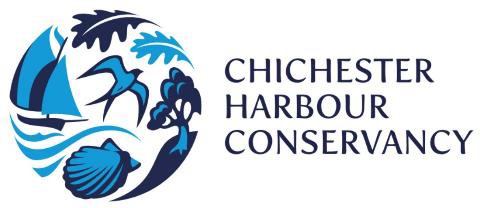 CONFIDENTIALPERSONAL DETAILSEDUCATION AND QUALIFICATIONS (continue on a separate sheet if necessary)CAREER HISTORYPREVIOUS EMPLOYMENTPlease indicate reasons for any gaps in employment and full time study.SKILLS AND COMPETENCIESDISABILITYREFERENCESRELATIONSHIPSDATA PROTECTIONREHABILITATION OF OFFENDERS ACTUSE OF A VEHICLEThis job may require you to travel around the Chichester Harbour area. If this is appropriate to the job you have applied for please indicate how you will be able to meet this criteria.     Do you have a valid driving licence and use of a vehicle?YES /NO    DECLARATIONLast updated March 2023 for DHM Application Form	Please complete this application form in full.  CV’s will only be accepted as supporting documents.Application Form	Please complete this application form in full.  CV’s will only be accepted as supporting documents.PostLocationSURNAME / FAMILY NAMEMr/Mrs/Miss/Ms/other.............FIRST NAMESKNOWN ASPERMANENT ADDRESSPERMANENT ADDRESSTELEPHONE NUMBERSPERMANENT ADDRESSPERMANENT ADDRESSEMAIL ADDRESSWhere did you see this post advertised?Where did you see this post advertised?May we ring you at work? YES/NOEducation (including part time)  Secondary / Further / Higher                                                                                                                                                                              Result/Establishment (name and town)                     From             To               Examinations Taken             Date        Grade                                                                                                                                                                              Education (including part time)  Secondary / Further / Higher                                                                                                                                                                              Result/Establishment (name and town)                     From             To               Examinations Taken             Date        Grade                                                                                                                                                                              Education (including part time)  Secondary / Further / Higher                                                                                                                                                                              Result/Establishment (name and town)                     From             To               Examinations Taken             Date        Grade                                                                                                                                                                              Education (including part time)  Secondary / Further / Higher                                                                                                                                                                              Result/Establishment (name and town)                     From             To               Examinations Taken             Date        Grade                                                                                                                                                                              Education (including part time)  Secondary / Further / Higher                                                                                                                                                                              Result/Establishment (name and town)                     From             To               Examinations Taken             Date        Grade                                                                                                                                                                              Education (including part time)  Secondary / Further / Higher                                                                                                                                                                              Result/Establishment (name and town)                     From             To               Examinations Taken             Date        Grade                                                                                                                                                                              Education (including part time)  Secondary / Further / Higher                                                                                                                                                                              Result/Establishment (name and town)                     From             To               Examinations Taken             Date        Grade                                                                                                                                                                              Job related qualifications and membership of professional bodies (includes vocational and non-vocational courses.  Please include date admitted to professional body and whether by exam or election).Course Title / Professional Body                                                                                           Date Achieved and grade/levelJob related qualifications and membership of professional bodies (includes vocational and non-vocational courses.  Please include date admitted to professional body and whether by exam or election).Course Title / Professional Body                                                                                           Date Achieved and grade/levelJob related qualifications and membership of professional bodies (includes vocational and non-vocational courses.  Please include date admitted to professional body and whether by exam or election).Course Title / Professional Body                                                                                           Date Achieved and grade/levelJob related qualifications and membership of professional bodies (includes vocational and non-vocational courses.  Please include date admitted to professional body and whether by exam or election).Course Title / Professional Body                                                                                           Date Achieved and grade/levelJob related qualifications and membership of professional bodies (includes vocational and non-vocational courses.  Please include date admitted to professional body and whether by exam or election).Course Title / Professional Body                                                                                           Date Achieved and grade/levelJob related qualifications and membership of professional bodies (includes vocational and non-vocational courses.  Please include date admitted to professional body and whether by exam or election).Course Title / Professional Body                                                                                           Date Achieved and grade/levelJob related qualifications and membership of professional bodies (includes vocational and non-vocational courses.  Please include date admitted to professional body and whether by exam or election).Course Title / Professional Body                                                                                           Date Achieved and grade/levelPresent or most recent position (please indicate which)Present or most recent position (please indicate which)Employer:Address:Nature of Business/Type of Authority:Reasons for leaving:Notice required:Position Held:Department:Start date:                         Leave date                                         (if relevant)Basic salary per annum        £  ………………..Area weighting (if any)        £  ………………..Allowances (please specify)Description of Duties:  (Please use a separate sheet if necessary.  Describe any relevant experience which shows you have met the person specification.  If you wish to attach a job description or a diagram of your position in the structure of the organisation, please do so).Description of Duties:  (Please use a separate sheet if necessary.  Describe any relevant experience which shows you have met the person specification.  If you wish to attach a job description or a diagram of your position in the structure of the organisation, please do so).Please give below details of all your previous employment, starting with the most recent.  (Vacation jobs whilst a student need not be included).  Include separate details about different posts with the same employer.  Exact dates of employment must be given. (continue on a separate sheet if necessary).Please give below details of all your previous employment, starting with the most recent.  (Vacation jobs whilst a student need not be included).  Include separate details about different posts with the same employer.  Exact dates of employment must be given. (continue on a separate sheet if necessary).Please give below details of all your previous employment, starting with the most recent.  (Vacation jobs whilst a student need not be included).  Include separate details about different posts with the same employer.  Exact dates of employment must be given. (continue on a separate sheet if necessary).Please give below details of all your previous employment, starting with the most recent.  (Vacation jobs whilst a student need not be included).  Include separate details about different posts with the same employer.  Exact dates of employment must be given. (continue on a separate sheet if necessary).NAME OF EMPLOYER AND NATURE OF BUSINESSJOB TITLE AND DUTIESDATESDATESFromToPlease note that to be shortlisted for interview / assessment you will need to demonstrate that you meet the requirements of the post as set out in the Person Specification.  You will be assessed against these requirements.  You should study the enclosed Person Specification.  You should give examples below of the skills and competencies you possess relevant to the post applied for.   You may have acquired these from a number of sources including voluntary work or unpaid duties if you have had a break from paid employment.   During the assessment process, you will be asked to provide evidence of your skills and competencies.  (Continue on a separate sheet if necessary)Other experience: Describe any relevant experience you have had outside of work which shows how you meet the “experience” section of the job profile. We welcome applications from people with disabilities.  If shortlisted for the position, we will ask if any additional arrangements are required for the interview process.  During the interview, there will be an opportunity to discuss any adjustments that may be required to enable you to carry out the job.Two references are required for external candidates.   One referee must be your current employer or, if you are currently not working, this should be your last employer.  For students, one referee should be from your college.   Internal candidates are required to provide one referee who must be their current manager.  Two references are required for external candidates.   One referee must be your current employer or, if you are currently not working, this should be your last employer.  For students, one referee should be from your college.   Internal candidates are required to provide one referee who must be their current manager.  Two references are required for external candidates.   One referee must be your current employer or, if you are currently not working, this should be your last employer.  For students, one referee should be from your college.   Internal candidates are required to provide one referee who must be their current manager.  Name:1.2.Address:Tel. no: E-mail: Position/relationship:References are usually taken up before selection.  Please indicate by ticking the boxes below if you do not wish us to contact either of your referees at this stage. Reference 1.                                                           Reference 2.      I confirm that I am happy for Chichester Harbour Conservancy to approach the referees listed above: ………………………………………………………………………………. (please sign)           …………………….(date)Print name: ………………………………………………………………..References are usually taken up before selection.  Please indicate by ticking the boxes below if you do not wish us to contact either of your referees at this stage. Reference 1.                                                           Reference 2.      I confirm that I am happy for Chichester Harbour Conservancy to approach the referees listed above: ………………………………………………………………………………. (please sign)           …………………….(date)Print name: ………………………………………………………………..References are usually taken up before selection.  Please indicate by ticking the boxes below if you do not wish us to contact either of your referees at this stage. Reference 1.                                                           Reference 2.      I confirm that I am happy for Chichester Harbour Conservancy to approach the referees listed above: ………………………………………………………………………………. (please sign)           …………………….(date)Print name: ………………………………………………………………..Are you related to any elected member of Chichester Harbour Conservancy or to any Head of Department/Unit or his/her deputy?   YES/NO.      If yes, give details:Canvassing of members of an employing authority, directly or indirectly in connection with any appointment under the authority shall disqualify the candidate.The information you have provided will be handled and processed in accordance with the Data Protection Act 1998.  If you are appointed, the information will form part of your personnel record and may be used by the Conservancy for business purposes including the prevention and detection of fraud.Because of the nature of the work, many posts within the Conservancy are exempt from the provisions of the Rehabilitation of Offenders Act 1974 and associated Order.  Applicants for these posts are not, therefore, entitled to withhold details of any criminal convictions which for other purposes might be considered “spent”.  In these cases, failure to disclose previous convictions may lead to disciplinary action.  If the post to which you are applying is exempt from the Act, you will be asked to declare any convictions (including spent convictions) prior to your interview / assessment .If the nature of the work involves substantial access to children or other vulnerable groups you will be required, under the Police Act 1997, to apply for a Disclosure Certificate from the Criminal Records Bureau so checks can be made in respect of your application.  The level of disclosure will be indicated in the recruitment information.  For further details please see the “Guidance Notes for Applicants”.For all other posts, if you are shortlisted for interview, you will be asked to disclose any convictions that are not considered to be “spent” under the Rehabilitation of Offenders Act.I declare that the information given is true and accept that false information may result in my application being disqualified and if appointed could lead to dismissal.  I understand that if appropriate, a criminal records check will be carried out.Signature:Date:Please return this form by email with “Application - post applied for” in the subject to:adrian.karn@conservancy.co.ukOr by post to:PRIVATE & CONFIDENTIALAdrian KarnDeputy Harbour MasterChichester Harbour ConservancyItchenorChichesterWest Sussex  PO20 7AW